ANYKŠČIŲ RAJONO VIETOS VEIKLOS GRUPĖS PLĖTROS STRATEGIJOSKVIETIMO TEIKTI VIETOS PROJEKTŲ PARAIŠKAS NR. 05,ADMINISTRACINĖS ATITIKTIES VERTINIMO REIKALAVIMUS ATITIKUSIŲ VIETOS PROJEKTŲ PARAIŠKŲ SĄRAŠAS Nr. 52014 m. spalio 13 d.Anykščių rajono vietos veiklos grupės valdybos pirmininkas                                                                                      Valentinas Gudėnas Anykščių rajono vietos veiklos grupės projekto administratorė                                                                                   Ilona Jurevičienė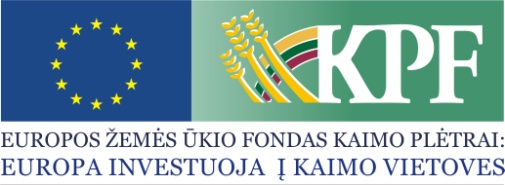 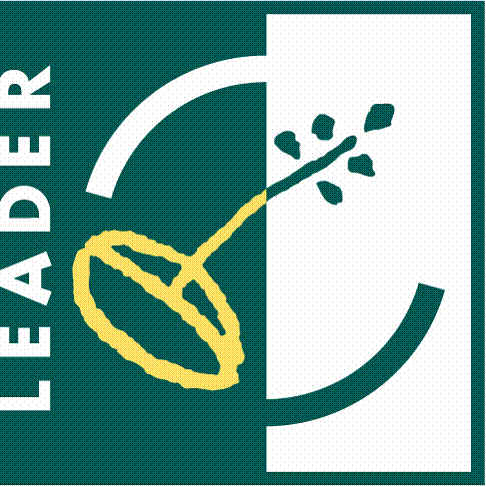 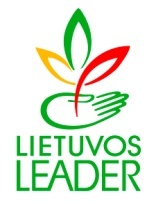 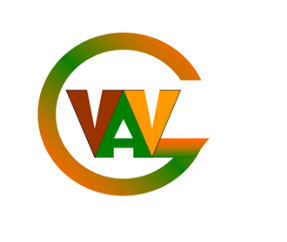 Eil. Nr.Vietos projekto pareiškėjo pavadinimasVietos projekto pavadinimasVietos projekto paraiškos kodasPrašoma paramos suma, LtI PRIORITETAS „PALANKIOS KULTŪRINIO TURIZMO IR VERSLO PLĖTRAI  APLINKOS FORMAVIMAS“I PRIORITETAS „PALANKIOS KULTŪRINIO TURIZMO IR VERSLO PLĖTRAI  APLINKOS FORMAVIMAS“I PRIORITETAS „PALANKIOS KULTŪRINIO TURIZMO IR VERSLO PLĖTRAI  APLINKOS FORMAVIMAS“I PRIORITETAS „PALANKIOS KULTŪRINIO TURIZMO IR VERSLO PLĖTRAI  APLINKOS FORMAVIMAS“I PRIORITETAS „PALANKIOS KULTŪRINIO TURIZMO IR VERSLO PLĖTRAI  APLINKOS FORMAVIMAS“1.2. Kultūrinio turizmo plėtra kaimo vietovėse1.2. Kultūrinio turizmo plėtra kaimo vietovėse1.2. Kultūrinio turizmo plėtra kaimo vietovėse1.2. Kultūrinio turizmo plėtra kaimo vietovėse1.2. Kultūrinio turizmo plėtra kaimo vietovėse1.2.1. Su kaimo turizmo ir kultūrinio turizmo veiklos skatinimu susijusios verslo sritys.1.2.1. Su kaimo turizmo ir kultūrinio turizmo veiklos skatinimu susijusios verslo sritys.1.2.1. Su kaimo turizmo ir kultūrinio turizmo veiklos skatinimu susijusios verslo sritys.1.2.1. Su kaimo turizmo ir kultūrinio turizmo veiklos skatinimu susijusios verslo sritys.1.2.1. Su kaimo turizmo ir kultūrinio turizmo veiklos skatinimu susijusios verslo sritys.1.Gitana Mileikaitė„Kaimo turizmo sodybos „GERAS“ plėtra“LEADER-14-ANYKŠČIAI-05-00144 200,002.Darius Nacickas„Poilsio zonos sukūrimas“LEADER-14-ANYKŠČIAI-05-00242 600,003. Vidas Vaišvilas„Baidarių nuoma Legų kaime“LEADER-14-ANYKŠČIAI-05-0128 074,00Bendras projektų skaičius pagal veiklos sritį 1.2.1 Su kaimo turizmo ir kultūrinio turizmo veiklos skatinimu susijusios verslo sritysBendras projektų skaičius pagal veiklos sritį 1.2.1 Su kaimo turizmo ir kultūrinio turizmo veiklos skatinimu susijusios verslo sritysBendras projektų skaičius pagal veiklos sritį 1.2.1 Su kaimo turizmo ir kultūrinio turizmo veiklos skatinimu susijusios verslo sritys3Vietos projekto paraiškų atitikusių administracinės atitikties vertinimo reikalavimusVietos projekto paraiškų atitikusių administracinės atitikties vertinimo reikalavimusVietos projekto paraiškų atitikusių administracinės atitikties vertinimo reikalavimus3II PRIORITETAS „ANYKŠČIŲ RAJONO KAIMIŠKŲ VIETOVIŲ GYVENIMO KOKYBĖS GERINIMAS, SKATINANT VIETOS BENDRUOMENĖS AKTYVUMĄ“ II PRIORITETAS „ANYKŠČIŲ RAJONO KAIMIŠKŲ VIETOVIŲ GYVENIMO KOKYBĖS GERINIMAS, SKATINANT VIETOS BENDRUOMENĖS AKTYVUMĄ“ II PRIORITETAS „ANYKŠČIŲ RAJONO KAIMIŠKŲ VIETOVIŲ GYVENIMO KOKYBĖS GERINIMAS, SKATINANT VIETOS BENDRUOMENĖS AKTYVUMĄ“ II PRIORITETAS „ANYKŠČIŲ RAJONO KAIMIŠKŲ VIETOVIŲ GYVENIMO KOKYBĖS GERINIMAS, SKATINANT VIETOS BENDRUOMENĖS AKTYVUMĄ“ II PRIORITETAS „ANYKŠČIŲ RAJONO KAIMIŠKŲ VIETOVIŲ GYVENIMO KOKYBĖS GERINIMAS, SKATINANT VIETOS BENDRUOMENĖS AKTYVUMĄ“ 2.1. Priemonė. Kaimo atnaujinimas ir plėtra       2.1.1. Visuomeninės paskirties pastatų atnaujinimas ir pritaikymas gyventojų poreikiams2.1. Priemonė. Kaimo atnaujinimas ir plėtra       2.1.1. Visuomeninės paskirties pastatų atnaujinimas ir pritaikymas gyventojų poreikiams2.1. Priemonė. Kaimo atnaujinimas ir plėtra       2.1.1. Visuomeninės paskirties pastatų atnaujinimas ir pritaikymas gyventojų poreikiams2.1. Priemonė. Kaimo atnaujinimas ir plėtra       2.1.1. Visuomeninės paskirties pastatų atnaujinimas ir pritaikymas gyventojų poreikiams2.1. Priemonė. Kaimo atnaujinimas ir plėtra       2.1.1. Visuomeninės paskirties pastatų atnaujinimas ir pritaikymas gyventojų poreikiams4.Svėdasų bendruomenė„Patalpų pritaikymas bendruomenės poreikiams“LEADER-14-ANYKŠČIAI-05-01884 000,00              Bendras vietos projekto paraiškų pagal 2.1. priemonę „Kaimo atnaujinimas ir plėtra“ skaičius              Bendras vietos projekto paraiškų pagal 2.1. priemonę „Kaimo atnaujinimas ir plėtra“ skaičius              Bendras vietos projekto paraiškų pagal 2.1. priemonę „Kaimo atnaujinimas ir plėtra“ skaičius1              Vietos projekto paraiškų, atitikusių administracinės atitikties vertinimo reikalavimus              Vietos projekto paraiškų, atitikusių administracinės atitikties vertinimo reikalavimus              Vietos projekto paraiškų, atitikusių administracinės atitikties vertinimo reikalavimus12.2. Priemonė. Kaimo gyventojų saviraiškos didinimas, aktyvumo ir pilietiškumo skatinimas                                 2.2.1. Parama socialinėms, kultūrinėms ir švietėjiškoms kaimo gyventojų ir organizacijų iniciatyvoms2.2. Priemonė. Kaimo gyventojų saviraiškos didinimas, aktyvumo ir pilietiškumo skatinimas                                 2.2.1. Parama socialinėms, kultūrinėms ir švietėjiškoms kaimo gyventojų ir organizacijų iniciatyvoms2.2. Priemonė. Kaimo gyventojų saviraiškos didinimas, aktyvumo ir pilietiškumo skatinimas                                 2.2.1. Parama socialinėms, kultūrinėms ir švietėjiškoms kaimo gyventojų ir organizacijų iniciatyvoms2.2. Priemonė. Kaimo gyventojų saviraiškos didinimas, aktyvumo ir pilietiškumo skatinimas                                 2.2.1. Parama socialinėms, kultūrinėms ir švietėjiškoms kaimo gyventojų ir organizacijų iniciatyvoms2.2. Priemonė. Kaimo gyventojų saviraiškos didinimas, aktyvumo ir pilietiškumo skatinimas                                 2.2.1. Parama socialinėms, kultūrinėms ir švietėjiškoms kaimo gyventojų ir organizacijų iniciatyvoms5.Leliūnų kaimo bendruomenė„Leliūnų kaimo bendruomenės sporto centro įkūrimas siekiant skatinti įvairaus amžiaus Leliūnų kaimo bendruomenės narių aktyvumą, laisvalaikio užimtumą“LEADER-14-ANYKŠČIAI-05-00340 000.006.Antrųjų Svirnų kaimo bendruomenė„Antrųjų Svirnų bendruomenės viešosios erdvės pritaikymas siekiant skatinti bendruomenės aktyvumą“LEADER-14-ANYKŠČIAI-05-00440 000,007.Asociacija „Kartų ratas“„Asociacijos „Kartų ratas“ pastato remontas, pritaikant bendruomenės poreikiams“LEADER-14-ANYKŠČIAI-05-00540 000,008. Ažuožerių kaimo bendruomenė„Patalpų pritaikymas kompleksinio ugdymo sistemos diegimui“LEADER-14-ANYKŠČIAI-05-00640 000,009.Šlavėnų kaimo bendruomenė„Švietėjiškos veiklos organizavimas – darniam Šlavėnų kaimo bendruomenės vystymuisi“LEADER-14-ANYKŠČIAI-05-00740 000.0010.Anykščių rajono Traupio bendruomenė„Bendruomenė manyje, aš - bendruomenėje“LEADER-14-ANYKŠČIAI-05-00840 000.0011.Levaniškių bendruomenė „Abipus Nevėžio“„Levaniškių bendruomenės namų pritaikymas vietos gyventojų iniciatyvoms“LEADER-14-ANYKŠČIAI-05-00940 000,0012.Piktagalio kaimo bendruomenė„Gyventojų kūrybiškumo ir inovatyvumo skatinimas, sukuriant kokybišką ugdymo erdvę Piktagalio kaimo patalpose“LEADER-14-ANYKŠČIAI-05-01040 000,0013.Anykščių rajono Kurklių miestelio bendruomenė„Anykščių rajono Kurklių miestelio gyventojams skirtų paslaugų ir gyvenimo kokybės gerinimas skatinant saviraišką, aktyvumą ir pilietiškumą“LEADER-14-ANYKŠČIAI-05-01139 956,9414.Anykščių rajono savivaldybės Liudvikos  ir Stanislovo Didžiulių viešoji biblioteka„Biblioteka bendruomenei: sukame bendrystės ratą“LEADER-14-ANYKŠČIAI-05-01332 792,00 ir iš  ŽŪM bendrųjų valstybės asignavimų finansuojamas PVM, kuris sudaro  1 898,00 Lt15.Vašuokėnų bendruomenė„Kūrybinių gebėjimų ugdymas siekiant skatinti Vašuokėnų bendruomenės narių saviraišką“LEADER-14-ANYKŠČIAI-05-01440 000,0016.Labdaros fondas „Burbiškio bendruomenės centras“„Patalpų pritaikymas Burbiškio gyventojų užimtumo didinimui bei jaunimo iniciatyvų skatinimas“LEADER-14-ANYKŠČIAI-05-01540 000,0017.Anykščių rajono Skiemonių seniūnijos Katlėrių bendruomenė„Katlėrių bendruomenės gyventojų aktyvumo didinimas, saviraiškos ir pilietiškumo skatinimas“LEADER-14-ANYKŠČIAI-05-01639 998,0018.Anykščių regioninio parko direkcija„Turistinės informacijos sklaida Anykščių krašte“LEADER-14-ANYKŠČIAI-05-01736 945,64 ir iš  ŽŪM bendrųjų valstybės asignavimų finansuojamas PVM, kuris sudaro  3 054,36 Lt19.Anykščių rajono N.Elmininkų kaimo bendruomenė„N. Elmininkų kaimo bendruomenės saviraiškos ir kūrybinių gebėjimų ugdymas“LEADER-14-ANYKŠČIAI-05-01940 000,0020.Viešoji įstaiga Anykščių menų inkubatorius-menų studija„Saviraiškos didinimo ir aktyvumo skatinimas Anykščių rajono kaimų bendruomenėse“LEADER-14-ANYKŠČIAI-05-02025 200,00              Bendras vietos projekto paraiškų pagal 2.2. priemonę skaičius              Bendras vietos projekto paraiškų pagal 2.2. priemonę skaičius              Bendras vietos projekto paraiškų pagal 2.2. priemonę skaičius              Bendras vietos projekto paraiškų pagal 2.2. priemonę skaičius16              Vietos projekto paraiškų, atitikusių administracinės atitikties vertinimo reikalavimus              Vietos projekto paraiškų, atitikusių administracinės atitikties vertinimo reikalavimus              Vietos projekto paraiškų, atitikusių administracinės atitikties vertinimo reikalavimus              Vietos projekto paraiškų, atitikusių administracinės atitikties vertinimo reikalavimus16Strategijos prioritetai ir priemonėsRegistruotų vietos projektų paraiškų skaičiusPrašoma paramos sumaI PRIORITETAS „PALANKIOS KULTŪRINIO TURIZMO IR VERSLO PLĖTRAI  APLINKOS FORMAVIMAS“394 874,001.2.1. Su kaimo turizmo ir kultūrinio turizmo veiklos skatinimu susijusios verslo sritys.394 874,00II PRIORITETAS.  ANYKŠČIŲ RAJONO KAIMIŠKŲ VIETOVIŲ GYVENIMO KOKYBĖS GERINIMAS, SKATINANT VIETOS BENDRUOMENĖS AKTYVUMĄ“17698 892,582.1. Priemonė. Kaimo atnaujinimas ir plėtra       184 000,002.2. Priemonė. Kaimo gyventojų saviraiškos didinimas, aktyvumo ir pilietiškumo skatinimas16614 892,58Viso:20793 766,58